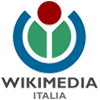 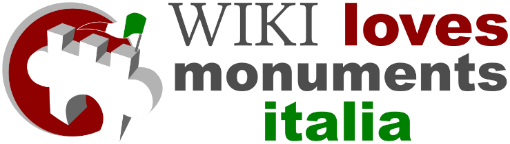 Dall’1 al 30 settembre 2020: partecipazione gratuita con uno o più scattialla nona edizione italiana del più grande concorso fotografico del mondoWiki Loves Monuments: il concorso fotografico aperto a tuttiper la libera circolazione della bellezza artistica italiana I cittadini sono invitati a fotografare i monumenti condividendo gli scatti con licenza libera sul database multimediale connesso a Wikipedia.Settimio Benedusi guida la giuria nazionale.Valorizzare l’immenso patrimonio artistico italiano dando a chiunque lo desideri la possibilità di poterlo ammirare liberamente in rete, con un semplice click, e implementare a livello legislativo la norma sulla libertà di panorama. Sono questi gli obiettivi con cui Wikimedia, associazione per la diffusione della conoscenza libera, organizza anche quest’anno Wiki Loves Monuments, il grande concorso fotografico internazionale che coinvolge oltre 50 nazioni, raccogliendo immagini di monumenti per documentare il patrimonio storico e culturale di ogni nazione e illustrare le pagine di Wikipedia.Nel nostro Paese, Wiki Loves Monuments è promosso dal 2012 da Wikimedia Italia: nelle scorse 8 edizioni ha raccolto nel complesso 145.000 fotografie di 13.000 monumenti nazionali scattate da 2.000 fotografi.Anche per questa edizione 2020 la partecipazione al concorso è gratuita e aperta a professionisti e amatori che desiderano rendere libera e accessibile a tutti l’immagine del loro monumento nazionale del cuore. Basta registrarsi sul sito di Wikimedia Commons - l’archivio di immagini liberamente riutilizzabili connesso a Wikipedia - e caricare dall’1 al 30 settembre una o più fotografie, ognuna col suo titolo. Basilare è che siano scatti con licenza d’uso Creative Commons BY-SA, cioè la licenza libera adottata da Wikipedia.Per decidere quale monumento fotografare, è possibile consultare la lista dei monumenti autorizzati: https://it.wikipedia.org/wiki/Progetto:Wiki_Loves_Monuments_2020/MonumentiChi desidera immortalare un monumento nuovo, può farsi portavoce della richiesta presso l’ente territoriale di riferimento, per permettere così un nuovo inserimento nella lista degli autorizzati (sempre gratuitamente) e aumentare le occasioni di visibilità per quella città o territorio.In Italia, infatti, le fotografie dei beni culturali sono regolate dal “Codice dei beni culturali e del paesaggio” (il cosiddetto Codice Urbani datato 2004 con il successivo Art Bonus del 2014) che vieta di fotografare monumenti, anche se di dominio pubblico, e di pubblicarne le foto, anche con licenza d’uso Creative Commons BY-SA, a meno che non si possegga una precisa autorizzazione da parte degli enti territoriali che hanno in consegna i beni.Le fotografie partecipano al concorso nazionale, oltre ai concorsi locali organizzati in diverse regioni, tra cui: Abruzzo, Basilicata, Liguria, Puglia, Toscana, più il territorio interprovinciale del Lago di Como.La giuria nazionale, guidata da Settimio Benedusi e formata da fotografi professionisti e volontari della comunità di Wikimedia Italia, selezionerà i 10 migliori scatti che saranno premiati durante una cerimonia a Roma nel mese di novembre presso il Ministero dei Beni Culturali e andranno anche a partecipare alla competizione internazionale.Il concorso Wiki Loves Monuments Italia può contare sul sostegno dei partner FIAF (Federazione Italiana Associazioni Fotografiche), ICOM (International Council of Museums - Italia), APT Emilia-Romagna, Lazio Innova, Base Milano e Touring Club, e lo sponsor Creval (Credito Valtellinese).Matteo Ruffoni, presidente di Wikimedia Italia: “Wiki Loves Monuments è il più grande concorso fotografico di monumenti nel mondo e credo che per l’Italia possa rappresentare una grande opportunità. Nel nostro Paese si concentrano moltissimi beni artistici esistenti al mondo. I monumenti ne rappresentano una buona parte e coprono un arco temporale che tocca i 3.000 anni di storia. Con le nostre opere sappiamo anche che abbiamo spesso condizionato l’arte degli altri Paesi. Questo concorso contribuisce a valorizzarle perché portandole online con licenza libera le rende accessibili a tutti. Noi crediamo che il nostro immenso patrimonio culturale debba essere messo a disposizione di tutti perché tutti lo possano apprezzare”.Per info e regolamento: wikilovesmonuments.wikimedia.itcontatti@wikilovesmonuments.itWiki Loves Monuments è nato nel 2010 su iniziativa di Wikimedia Olanda. Il grande successo ottenuto dalla prima edizione olandese del concorso - con oltre 12.000 fotografie di monumenti storici raccolte, di cui 8.000 foto uniche di monumenti - lo ha reso popolare in tutto il mondo, tanto che l'anno successivo l'iniziativa è stata estesa a tutta l'Europa, con 18 nazioni coinvolte e oltre 169.000 fotografie raccolte. Nel 2012, con 32 nazioni partecipanti, 360.000 immagini raccolte e il coinvolgimento di oltre 15.000 persone, il concorso è entrato nel Guinness dei Primati come il più grande del mondo.Uno studio spagnolo ha evidenziato l’importanza delle fotografie che, accompagnando e migliorando le voci di Wikipedia, portano a un aumento del flusso turistico stimato intorno al 9%.Per “monumento” - secondo la definizione dell’UNESCO - si intendono edifici, sculture, siti archeologici, strutture architettoniche, siti naturali e interventi dell’uomo sulla natura dal grande valore artistico, storico, estetico, etnografico e scientifico.L’Italia nelle sue prime 8 edizioni (dal 2012 al 2019) conta 145.000 immagini, 13.000 monumenti, 2.000 fotografi, 1.500 enti. Nell’edizione 2019 l’Italia si è classificata seconda a livello mondiale per numero di fotografie, con 3 scatti arrivati nei primi 15 del concorso internazionale, scelti tra oltre 240.000 foto provenienti da 50 Paesi. Le foto vincitrici del Wiki Loves Monuments Italia 2019: https://wikilovesmonuments.wikimedia.it/vincitori-del-2019/Immagina un mondo in cui ciascuno possa avere libero accesso a tutto il patrimonio della conoscenza umana (Jimmy Wales, co-fondatore di Wikipedia)Wikimedia Italia - Associazione per la diffusione della conoscenza libera (WMI) opera dal 2005 per diffondere il sapere libero contribuendo attivamente alla diffusione e al miglioramento della cultura attraverso la produzione, la raccolta e la divulgazione gratuita di contenuti liberi in modo da aumentare le possibilità di accesso alla conoscenza e alla formazione. Con questo obiettivo, Wikimedia sostiene numerosi progetti, tra cui la nota Wikipedia, l’enciclopedia libera, e OneStreetMap, la cosiddetta “Wikipedia delle mappe” ovvero il più grande database geografico libero della rete. www.wikimedia.itMilano, luglio 2020Ufficio Stampa Le Acrobate - idee parole comunicazioneSilvia Panzarin: silvia.panzarin@leacrobate.it 349-3235790Alessandra Tonini: alessandra.tonini@leacrobate.it 328-1046670